 המכינה הקדם צבאית "נחשון" - המדרשה הישראלית למנהיגות חברתית  מחזור ט"ז הראשון, מצודת יואב, 2013, התשע"ג, קייטנה!!!יום אהאדם הקדמוןיום אהאדם הקדמוןיום ב'ימי הבינייםיום ג'שנות ה-60יום ד'קום המדינהיום ה'העתידיום ו'יום ו'מנחה תורןמעייןמעייןשרוןרותםשרוןמעייןמוביל יוםמיטלמיטליובל סמואלתוםגיליעל שילרתורניםשחר כהן+דניאלשחר כהן+דניאלנחמן+אביהישינאט+דודדנוך+שחףנעמי+אסצאלו7:00ארוחת בוקרארוחת בוקרארוחת בוקרארוחת בוקרארוחת בוקרארוחת בוקרארוחת בוקרארוחת בוקר7:30 תדרוך מדריכיםתדרוך מדריכיםתדרוך מדריכיםתדרוך מדריכיםתדרוך מדריכיםתדרוך מדריכים8:00מדריך אחד מחכה לחניכים+מדריך אחד אוסף את הציוד לוגיסטיקהמדריך אחד מחכה לחניכים+מדריך אחד אוסף את הציוד לוגיסטיקהמדריך אחד מחכה לחניכים+מדריך אחד אוסף את הציוד לוגיסטיקהמדריך אחד מחכה לחניכים+מדריך אחד אוסף את הציוד לוגיסטיקהמדריך אחד מחכה לחניכים+מדריך אחד אוסף את הציוד לוגיסטיקהמדריך אחד מחכה לחניכים+מדריך אחד אוסף את הציוד לוגיסטיקהמדריך אחד מחכה לחניכים+מדריך אחד אוסף את הציוד לוגיסטיקהמדריך אחד מחכה לחניכים+מדריך אחד אוסף את הציוד לוגיסטיקה9:30קייטנהפתיחת יוםקייטנהפתיחת יוםקייטנהפתיחת יוםקייטנהפתיחת יוםקייטנהפתיחת יוםקייטנהפתיחת יום10:4511:0011:30מעגל מתופפיםמספר סיפוריםמעגל מתופפיםמספר סיפורים"חפש את המטמון"בישולי שדהמופע להטטנותפארק חבליםמתנפחיםקוסםפעולת קום המדינהיום ספורטשבת שלום!שבת שלום!14:00ארוחת צהריים + סיכום יום בקייטנה+נקיונותארוחת צהריים + סיכום יום בקייטנה+נקיונותארוחת צהריים + סיכום יום בקייטנה+נקיונותארוחת צהריים + סיכום יום בקייטנה+נקיונותארוחת צהריים + סיכום יום בקייטנה+נקיונותארוחת צהריים + סיכום יום בקייטנה+נקיונותארוחת צהריים + סיכום יום בקייטנה+נקיונותארוחת צהריים + סיכום יום בקייטנה+נקיונות16:00הפסקההפסקההפסקההפסקההפסקההפסקההפסקההפסקה18:00 אלקנה אלקנהציקי סלעמאיה וולקהתנדבותסיכום שבועחג שמח :)חג שמח :)19:30ארוחת ערבארוחת ערבארוחת ערבארוחת ערבארוחת ערבארוחת ערבארוחת ערבארוחת ערב20:30סדנת צחוקסדנת צחוקסדנת שיאצומדסערב צוות פיזור עצמאי הביתה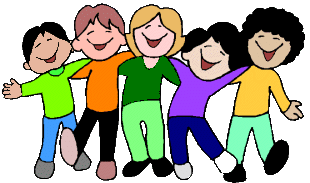 22:00                                                                     סיכום יום                                                                     סיכום יום                                                                     סיכום יום                                                                     סיכום יום                                                                     סיכום יוםציפורי לילה